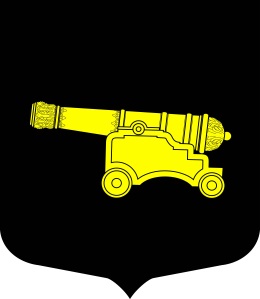 МУНИЦИПАЛЬНАЯ ПРОГРАММА«Участие в реализации мер по профилактике дорожно-транспортного травматизма на территории муниципального образования МО Литейный округ  на 2021 год»Приложение № 5к Постановлению МА от 11.11.2020 № 16ПАСПОРТ Основные мероприятия программы Наименование программыУчастие в реализации мер по профилактике дорожно-транспортного травматизма на территории муниципального образования МО Литейный округ на 2021 год	Обоснование для принятия решения о разработке ПрограммыФедеральный закон от 06.10. 2003г № 131-ФЗ «Об общих принципах организации местного самоуправления в Российской Федерации»Закон Санкт-Петербурга от 23.09.2009г. № 420-79 « Об организации местного самоуправления в Санкт- Петербурге»Федеральный закон от 10 декабря 1995г. № 196-ФЗ «О безопасности дорожного движения» (в редакции от 25.11 2009г. № 267-ФЗ)Постановление Местной Администрации муниципального образования муниципального округа Литейный округ от 22.11.2018 г. № 32 «Об утверждении Порядка разработки, реализации и оценки эффективности муниципальных программ муниципального образования муниципального округа Литейный округ»Заказчик Местная Администрация внутригородского муниципального образования муниципальный округ Литейный округОтветственные разработчики ПрограммыОбщий отдел Местной Администрации МО МО Литейный округСроки реализации программы2021 годОсновные цели программы и задачи программыЦели:привлечение населения, в том числе детей и подростков, к участию в мероприятиях по профилактике  дорожно-транспортного  травматизма;формирование у населения внутренней потребности соблюдения правил дорожного движения в повседневной жизни;предупреждение возникновения ситуаций, представляющих опасность для жизни и здоровья на дорогах.Задачи: привлечению внимания к вопросам безопасности детей на улицах;расширить систему знаний и отработать практические навыки безопасного поведения на дорогах. Перечень основных мероприятий программы1. Организация профилактических мероприятий для детей и подростков по безопасности дорожного движения, организация посещения тематических площадок.2. Разработка и печать информационной печатной продукции.3. Информирование жителей по  вопросам  безопасности дорожного движения посредством размещения информации.4. Организация, оказание содействия в организации конкурсов, первенств по вопросам безопасности дорожного движения. 5. Установка дорожных неровностей.Целевые индикаторы и показатели- количество реализованных мероприятий программы по отношению к запланированным; - количество единиц печатной продукции.Объемы и источники финансирования с разбивкой по годам и видам источников 180,0  руб. из средств бюджета МО Литейный округ, в том числе:2021 год – 180,0 тыс. руб.Ожидаемые конечные результаты реализации программыРеализация программных мероприятий позволит формировать у детей и подростков устойчивых навыков соблюдения и выполнения правил дорожного движения, снижение дорожно-транспортного травматизма детей и молодежи округа.Система организации контроля за реализацией программыКонтролирующие органы: Местная Администрация внутригородского муниципального образования муниципальный округ Литейный округ, Муниципальный Совет внутригородского муниципального образования муниципальный округ Литейный округ№ п/пНаименование основных мероприятийОбъем финансирования (тыс.руб.)Срок проведенияКоличество мероприятий1Организация и проведение интерактивной  программы по правилам дорожного движения  к  Единому  дню детской безопасности.90,0Сентябрь,май22Организация посещения тематического интерактивного пространства «Тачки град» детьми и подростками60,0Октябрь3Организация первенства по фигурному вождению велосипедов среди детских  дошкольных учреждений расположенных на территории  округа0,0Сентябрь, октябрь4Организация и проведение конкурса   на лучшее знание  ПДД  среди жителей округа на кубок Литейного округа. Приобретение наградной продукции   (световозвращающих элементов)20,0Апрель, декабрь15Изготовление и распространение печатной продукции по безопасности дорожного движения 10,03 квартал500 экз.6Участие в работе Комиссии Администрации Центрального района по обеспечению безопасности дорожного движенияВ соответствии с планом  работы Комиссии Администрации Центрального района7Размещение на сайте, в газете, на стендах МО Литейный округ материалов по профилактике дорожно-транспортного травматизма.4 публикации на сайте2 публикации в газетеИТОГО180,0